







CERTIFICAAT VAN DEELNAME AAN EEN OPLEIDING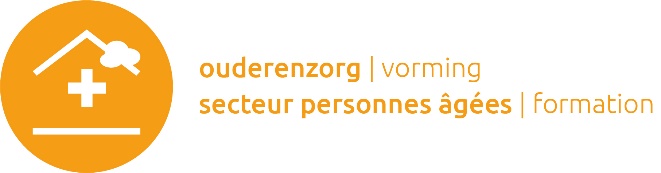 Mevrouw, Meneer,Wij verklaren dat de heer / Mevrouw……………….……………., die binnen de instelling werkzaam zijn:…………………….............................................................de opleiding hebben gevolgd ……………………………………………………….….. ………………..gegeven in …………………………………………………………………….………………………… de ………………………………………………….. in totaal ……………….uren.Neemt u, mevrouw, meneer, alstublieft kennis van onze oprechte groeten.Gedaan te ……………………….., op…………………..,Handtekening en stempel van de opleider of instelling 		              Handtekening van de deelnemer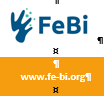 